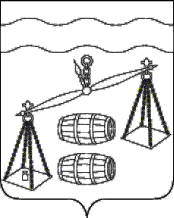 Администрация  сельского поселения"Село Хотень"Сухиничский район Калужская областьПОСТАНОВЛЕНИЕ   от 02.10.2023 года			                               		                           № 37        	В соответствии с постановлением администрации сельского поселения «Село Хотень» от 18.08.2020 № 40 «Об утверждении Порядка принятия решения о разработке муниципальных программ сельского поселения «Село Хотень», их формирования, реализации и проведения оценки эффективности реализации», руководствуясь Уставом сельского поселения «Село Хотень», администрация СП «Село Хотень»ПОСТАНОВЛЯЕТ:Внести в постановление администрации сельского поселения «Село Хотень» от 01.10.2019 №26 "О муниципальной программе «Совершенствование организации по решению общегосударственных вопросов и создание условий муниципальной службы в СП «Село Хотень» на 2020-2025 годы" (далее - постановление) следующие изменения: 	1.1. Пункт 1 постановления изложить в следующей редакции: "Утвердить муниципальную программу «Совершенствование организации по решению общегосударственных вопросов и создание условий муниципальной службы в СП «Село Хотень» на 2020-2026 годы" (прилагается)".	1.2. В приложении "Муниципальная программа «Совершенствование организации по решению общегосударственных вопросов и создание условий муниципальной службы в СП «Село Хотень» на 2020-2026 годы" (далее - программа) по всему тексту программы слова "на 2020-2025 годы" заменить на слова "на 2020-2026 годы";	1.3. В паспорте программы Объемы и источники финансирования Программы дополнить строкой " в 2026 году - 1213.2 тыс.рублей";	1.4. Таблицу подраздела 2.2 раздела 2 программы изложить в новой редакции согласно приложению №1 к настоящему постановлению.	1.5. Таблицу раздела 6 Программы изложить в новой редакции согласно приложению №2 к настоящему постановлению.2. Настоящее постановление вступает в силу после его обнародования.3. Контроль за исполнением настоящего постановления оставляю за собой.    Глава  администрации сельского    поселения «Село Хотень»                                               Д. А. Ефремов  Приложение №1к постановлению № 37от 02.10.2023  годаПриложение №2к постановлению №37от 02.10.2023 годаО внесении изменений в постановление администрации СП «Село Хотень» от 01.10.2019 №26 "О муниципальной программе «Совершенствование организации по решению общегосударственных вопросов и создание условий муниципальной службы в СП «Село Хотень» на 2020-2025 годы» Наименование показателя (индикатора)Базовоезначениепоказателя              Планируемое  значение  показателя              Планируемое  значение  показателя              Планируемое  значение  показателя              Планируемое  значение  показателя              Планируемое  значение  показателя              Планируемое  значение  показателя              Планируемое  значение  показателяНаименование показателя (индикатора)Базовоезначениепоказателя2020 г.202120222023202420252026Валовая продукция во всех категориях хозяйств (тыс.руб.)81,34784,63985,10085,95986,38586,39086,400Оборот розничной торговли (тыс.руб.)3670370637983800,93888,93990,64000,0Увеличение средней заработной платы в экономике (руб.)27062284042850028775291002950031000Доля муниципальных служащих с высшим профессиональным образованием от общего количества муниципальных служащих в администрации поселения(%)100100100100100100100Доля муниципальных служащих, прошедших повышение квалификации, от общего количества муниципальных служащих в администрации поселения(%)100100100100100100100Количество муниципальных служащих, прошедших аттестацию, от общего количества муниципальных служащих в администрации поселения (чел.)1111111Количество публикаций и опубликованных нормативно-правовых актов по вопросам, находящимся в компетенции органов местного самоуправления поселения (ед.)23232323232323Наименованиепрограммы, основного мероприятияНаименованиеглавного распорядителя средств бюджета поселения              Объемы финансирования (тыс.руб.)              Объемы финансирования (тыс.руб.)              Объемы финансирования (тыс.руб.)              Объемы финансирования (тыс.руб.)              Объемы финансирования (тыс.руб.)              Объемы финансирования (тыс.руб.)              Объемы финансирования (тыс.руб.)              Объемы финансирования (тыс.руб.)              Объемы финансирования (тыс.руб.)Наименованиепрограммы, основного мероприятияНаименованиеглавного распорядителя средств бюджета поселенияИсточникифинансирования2020202120222023202420252026всего-Функционирование местной администрацииАдминистрацияСП «Село Хотень»БюджетСП «Село Хотень»92595097510001025105010506975Выполнение других обязательств государства, в том числе:- на осуществление полномочий по первичному воинскому учету на территориях, где отсутствуют военные комиссариаты (МБТ)- прочие расходы, из них за счет МБТАдминистрацияСП «Село Хотень»БюджетСП «Село Хотень»29,433531,6335189,632,5358,136,133537,833539,1335206,52033,1189,6-Обучение, переподготовка, повышение квалификации,проведение семинаров для выборных лиц местного самоуправления, муниципальных служащихАдминистрацияСП «Село Хотень»БюджетСП «Село Хотень»15151515151515105Доплата к пенсиям муниципальных служащихАдминистрацияСП «Село Хотень»БюджетСП «Село Хотень»163170177184191199148,21232,2ВСЕГО по программеВСЕГО по программеБюджетСП «Село Хотень»1467,41691,21557,61570,11603,81638,11213,210741,4